Project Change Request(Captures proposed changes to agreed PMP)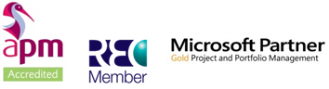 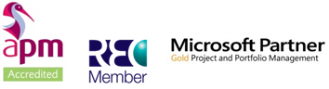 Document VersionDescription of ChangeImpact to Project Time, Cost, Resources, Benefits, Quality, ScopeImpact to Post-Project OperationsOther Options ConsideredSteps Required to Deploy ChangeApproval Project NameProject SponsorProject ManagerChange Request NumberDate RaisedChange Raised By